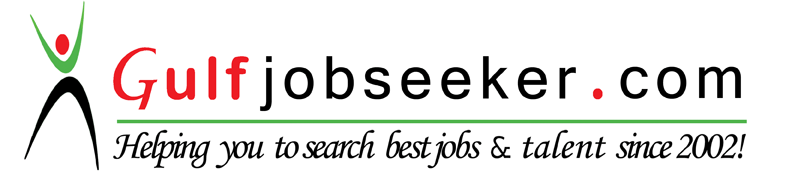 Whats app  Mobile:+971504753686 Gulfjobseeker.com CV No:E-mail: gulfjobseeker@gmail.comCAREER OBJECTIVE:Self-motivated and determined pharmacy graduate with community pharmacy experience and a passion for customer service seeks a full-time position where I can apply my medication dispensing and medical counseling skills to provide exceptional healthcare services to customers.EDUCATIONAL QUALIFICATION:Masters in Pharmacy								2011-2013Sultan-Ul-Uloom College of Pharmacy, Jawaharlal Nehru Technological University, Hyderabad.Project Phytochemical Investigation and Biological Screening of Antioxidant Activity, Antidepressant Activity and Anthelmintic Activity of Aqueous and Methanolic Extract of Dianthus Caryophyllus.Bachelors In Pharmacy								2007-2011Deccan School Of Pharmacy (JNTU).Project Brand assessment and comparison study of EXPERIENCE: 	+ 2 Yrs.Pushpa Medical and General Stores		Pharmacist		06/07/2011	-	30/06/2014SEMINARS & LECTURES:HIV-1 REVERSE TRANSCRIPTASE INHIBITORS.Detail study of retrovirus and types of inhibitors of Hiv-1 Reverse Transcriptase, mechanism of action and uses.PEPTIDOMIMETIC AGENTS Detail study of different types of peptidomimetic agents, synthesis, mechanism of action of compound and uses.ANTIARRHYTHMIC DRUGSTo study structures, structural activity relationship and application different antiarrhythmic drugs.  BRAND ASSESSMENT AND COMPARISON STUDY OF ASHWAGANDHATo study which brand of Ashwagandha is best in market and comparison study is performed.POSTER PRESENTATION:"Current Status And Future Prospects In Pharmacy Education And Research - Towards Industry Application""Emerging Trends in Pharmaceutical Education, Research and Development""Synchropharma annals of phytomedicine"TECHNICAL SKILLSMS OFFICE & Internet ConceptsPERSONAL PROFILELanguage Known		:	English, Urdu, Hindi & Telugu. 